Nota de Prensa.Valdorba busca un futuro más sostenible para su valleDurante 2020 y 2021 elaborará su Agenda Local 21 a través de la Mancomunidad de Mairaga con el apoyo técnico del Consorcio de Desarrollo de la Zona MediaTafalla, 16 de octubre de 2020Como respuesta a la voluntad de los municipios de Valdorba, la Mancomunidad de Mairaga solicitó, y le fue concedida, una ayuda para la elaboración de la Agenda Local 21 en entidades locales, gestionada por el Servicio de Economía Circular y Cambio Climático - Sección de Prevención de la Contaminación de Gobierno de Navarra. Se trata de un trabajo colectivo de planificación local. En él se invita a participar a los agentes sociales y a la ciudadanía con el objetivo común de trazar una hoja de ruta para conseguir en la zona un presente y futuro más sostenible, ambiental, social y económicamente.El trabajo de elaboración de la Agenda Local consta de dos fases: la diagnóstica y el plan de acción. En estos momentos nos encontramos en la primera fase, realizando el diagnóstico de sostenibilidad. Primero se ha realizado una recopilación de información cuantitativa de diversos indicadores de sostenibilidad (empleados para evaluar el cumplimiento de los Objetivos de Desarrollo Sostenible de la ONU). Esta información cuantitativa se complemente y contrasta con la información cualitativa que se busca en el conocimiento que poseen los agentes sociales de su propio valle. Para esto primero se han realizado entrevistas tras la identificación de varias personas informantes clave del territorio cuyo conocimiento, percepción y opinión de los contenidos a abordar en este proyecto es muy significativa. También se van a mantener sesiones de trabajo con el personal político y la población local. Si bien las entrevistas se han podido desarrollar de forma presencial, las mesas de trabajo deberán realizarse a distancia debido a las actuales circunstancias.Con la información recogida se ha elaborado un pequeño test online al que invitamos a participar a toda la población vinculada con Valdorba. Esperamos que tras sea interesante para quienes participen y mejore el conocimiento de la realidad de su valle. Se puede acceder desde este enlace https://forms.gle/ihjvN63vzhj5aioS6El diagnóstico fruto de este trabajo de análisis social se hará público el 11 de noviembre a las 18 horas a través del Foro de Agenda Local 21 de Valdorba-Orbaibar que se celebrará online. Las inscripciones se realizan a través de este formulario https://forms.gle/CRAJGu6jwrmCojjc8. Puede ampliar información en el correo energia@navarramedia.es o en el teléfono 621029477. Gracias por colaborar en la difusión.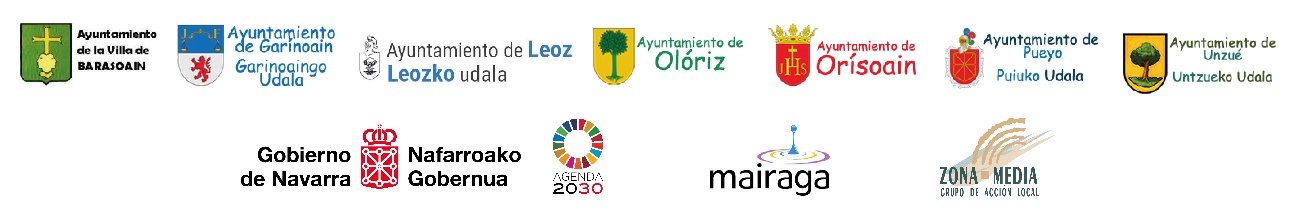 